Presentar HASTA 27 MAYO DE 2022en la Plataforma Digital:https://www.miraflores.gob.pe/plataforma-digital/#/o en la Mesa de Partes ubicado en la Av. Larco 770.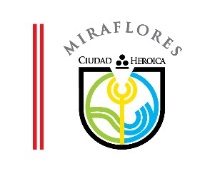 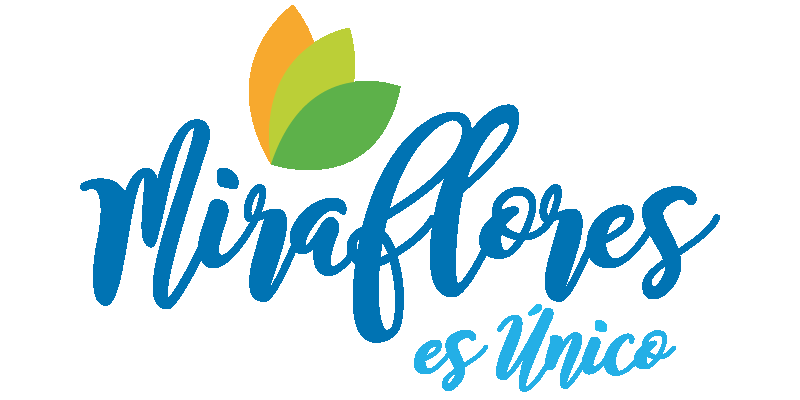 Primera Audiencia Pública
RENDICIÓN DE CUENTAS 
MUNICIPALIDAD DE MIRAFLORESPrimera Audiencia Pública
RENDICIÓN DE CUENTAS 
MUNICIPALIDAD DE MIRAFLORESPrimera Audiencia Pública
RENDICIÓN DE CUENTAS 
MUNICIPALIDAD DE MIRAFLORESPrimera Audiencia Pública
RENDICIÓN DE CUENTAS 
MUNICIPALIDAD DE MIRAFLORESPrimera Audiencia Pública
RENDICIÓN DE CUENTAS 
MUNICIPALIDAD DE MIRAFLORESPrimera Audiencia Pública
RENDICIÓN DE CUENTAS 
MUNICIPALIDAD DE MIRAFLORESPrimera Audiencia Pública
RENDICIÓN DE CUENTAS 
MUNICIPALIDAD DE MIRAFLORESPrimera Audiencia Pública
RENDICIÓN DE CUENTAS 
MUNICIPALIDAD DE MIRAFLORESPrimera Audiencia Pública
RENDICIÓN DE CUENTAS 
MUNICIPALIDAD DE MIRAFLORESPrimera Audiencia Pública
RENDICIÓN DE CUENTAS 
MUNICIPALIDAD DE MIRAFLORESPrimera Audiencia Pública
RENDICIÓN DE CUENTAS 
MUNICIPALIDAD DE MIRAFLORESPrimera Audiencia Pública
RENDICIÓN DE CUENTAS 
MUNICIPALIDAD DE MIRAFLORESPrimera Audiencia Pública
RENDICIÓN DE CUENTAS 
MUNICIPALIDAD DE MIRAFLORESPrimera Audiencia Pública
RENDICIÓN DE CUENTAS 
MUNICIPALIDAD DE MIRAFLORESPrimera Audiencia Pública
RENDICIÓN DE CUENTAS 
MUNICIPALIDAD DE MIRAFLORESPrimera Audiencia Pública
RENDICIÓN DE CUENTAS 
MUNICIPALIDAD DE MIRAFLORESFORMATO DE 
REGISTRO DE PARTICIPANTESFORMATO DE 
REGISTRO DE PARTICIPANTESFORMATO DE 
REGISTRO DE PARTICIPANTESFORMATO DE 
REGISTRO DE PARTICIPANTESFORMATO DE 
REGISTRO DE PARTICIPANTESFORMATO DE 
REGISTRO DE PARTICIPANTESFORMATO DE 
REGISTRO DE PARTICIPANTESFORMATO DE 
REGISTRO DE PARTICIPANTESFORMATO DE 
REGISTRO DE PARTICIPANTESFORMATO DE 
REGISTRO DE PARTICIPANTESFORMATO DE 
REGISTRO DE PARTICIPANTESFORMATO DE 
REGISTRO DE PARTICIPANTESFORMATO DE 
REGISTRO DE PARTICIPANTESFORMATO DE 
REGISTRO DE PARTICIPANTESFORMATO DE 
REGISTRO DE PARTICIPANTESFORMATO DE 
REGISTRO DE PARTICIPANTESAtención:   Gerencia de Participación VecinalAtención:   Gerencia de Participación VecinalAtención:   Gerencia de Participación VecinalAtención:   Gerencia de Participación VecinalAtención:   Gerencia de Participación VecinalAtención:   Gerencia de Participación VecinalAtención:   Gerencia de Participación VecinalAtención:   Gerencia de Participación VecinalAtención:   Gerencia de Participación VecinalAtención:   Gerencia de Participación VecinalAtención:   Gerencia de Participación VecinalAtención:   Gerencia de Participación VecinalAtención:   Gerencia de Participación VecinalAtención:   Gerencia de Participación VecinalAtención:   Gerencia de Participación VecinalAtención:   Gerencia de Participación VecinalDATOS DEL PARTICIPANTEDATOS DEL PARTICIPANTEDATOS DEL PARTICIPANTEDATOS DEL PARTICIPANTEDATOS DEL PARTICIPANTEDATOS DEL PARTICIPANTEDATOS DEL PARTICIPANTEDATOS DEL PARTICIPANTEDATOS DEL PARTICIPANTEDATOS DEL PARTICIPANTEDATOS DEL PARTICIPANTEDATOS DEL PARTICIPANTEDATOS DEL PARTICIPANTEDATOS DEL PARTICIPANTEDATOS DEL PARTICIPANTEDATOS DEL PARTICIPANTENOMBRES Y APELLIDOS:NOMBRES Y APELLIDOS:NOMBRES Y APELLIDOS:NOMBRES Y APELLIDOS:NOMBRES Y APELLIDOS:NOMBRES Y APELLIDOS:NOMBRES Y APELLIDOS:NOMBRES Y APELLIDOS:NOMBRES Y APELLIDOS:NOMBRES Y APELLIDOS:NOMBRES Y APELLIDOS:NOMBRES Y APELLIDOS:NOMBRES Y APELLIDOS:NOMBRES Y APELLIDOS:NOMBRES Y APELLIDOS:NOMBRES Y APELLIDOS:DNI / CE:DNI / CE:Fecha Nac.Fecha Nac.Fecha Nac.Fecha Nac.CELULAR:CELULAR:CELULAR:CELULAR:CELULAR:CELULAR:CELULAR:CELULAR:CELULAR:CELULAR:/      //      //      //      /DOMICILIO: (Miraflores)DOMICILIO: (Miraflores)DOMICILIO: (Miraflores)DOMICILIO: (Miraflores)DOMICILIO: (Miraflores)DOMICILIO: (Miraflores)DOMICILIO: (Miraflores)DOMICILIO: (Miraflores)DOMICILIO: (Miraflores)DOMICILIO: (Miraflores)DOMICILIO: (Miraflores)DOMICILIO: (Miraflores)DOMICILIO: (Miraflores)DOMICILIO: (Miraflores)DOMICILIO: (Miraflores)DOMICILIO: (Miraflores)E-M@IL:E-M@IL:E-M@IL:E-M@IL:E-M@IL:E-M@IL:E-M@IL:E-M@IL:E-M@IL:E-M@IL:E-M@IL:E-M@IL:E-M@IL:E-M@IL:E-M@IL:E-M@IL:Organización a la que Representa (Solo si es organización):Organización a la que Representa (Solo si es organización):Organización a la que Representa (Solo si es organización):Organización a la que Representa (Solo si es organización):Organización a la que Representa (Solo si es organización):Organización a la que Representa (Solo si es organización):Organización a la que Representa (Solo si es organización):Organización a la que Representa (Solo si es organización):Organización a la que Representa (Solo si es organización):Organización a la que Representa (Solo si es organización):Cargo:Cargo:Cargo:Cargo:Cargo:Cargo:Miraflores,          Mayo de 2022Miraflores,          Mayo de 2022Miraflores,          Mayo de 2022Miraflores,          Mayo de 2022Miraflores,          Mayo de 2022Miraflores,          Mayo de 2022Miraflores,          Mayo de 2022FIRMADNI:FIRMADNI:FIRMADNI:FIRMADNI:FIRMADNI:FIRMADNI:FIRMADNI:FIRMADNI: